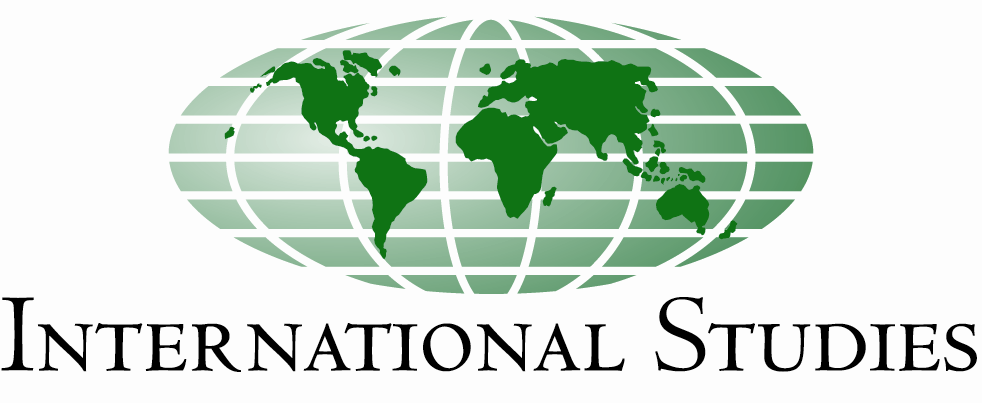  Master of Arts Degree in International Studies The Master of Arts of International Studies (30 cr.) is a professional and interdisciplinary degree drawing upon existing graduate courses which are offered by several departments in various colleges at the University. The Master’s degree will prepare students for careers in government, the private sector and non-profit organizations that are focused on international security, sustainability, and humanitarian affairs and development. The degree will provide students with the professional skills and substantive knowledge necessary for careers relating to the global agenda such as development and humanitarian aid and non-profit operations. The initiative for the Master of Arts degree in International Studies is rooted in repeated requests from students who were in the process of completing their Bachelor’s degree in International Studies at UNT. 200 UNT students signed a petition during the Fall of 2012, requesting the introduction of a Master Degree in International Studies. The petition was submitted to the College of Arts and Sciences and the International Studies program.Students interested in the Master of Arts degree in International Studies are primarily interested in careers in the areas of national security and diplomacy as well as the nonprofit sector related to humanitarian affairs and development. According to a recent study by the Urban Institute (2013, see http://www.urban.org/nonprofits/), this sector has been growing in both size and financial impact. Most important, however, is the finding that: “Nonprofits are … a major employer, accounting for 9 percent of the economy’s wages, and over 10 percent of jobs in 2009.” The Urban Institute further noted that: “Even during and after the recession, from 2007 to 2010, nonprofit employment grew 4 percent and wages increased 6.5 percent, while they decreased in the business sector by 8.4 percent and 8 percent, respectively, and increased only 1 percent and 4.8 percent, respectively, for government.” The combination of student demand, employment opportunities, and the growing internationalization of the economy in North Texas (as well as the state and the US more generally), highlights the importance of creating a Master’s degree in International Studies, which will serve the needs of our students as well as the economy in the North Texas region. Degree Requirements Students wanting to pursue a Master’s degree in International Studies must meet the following requirements: Students must have an academic background in international studies, or in a field of study related to international studies. Such related fields can include anthropology, economics, history, journalism, political science, public administration, sociology, or equivalent training or expertise. Students without this background will be required to take INST 4851 (International Security) and INST 4853 (Global Development: Issues and Challenges). Students should have foreign language proficiency at the intermediate level proficiency equivalent to four courses in a foreign language. Students are expected to have completed their Bachelor’s degree with a minimum GPA of 3.0, as evidenced by their transcript, and must submit GRE test scores. As part of the application process, students will be asked to provide: 1. A statement of purpose of 750-1000 words in which they address Their career goals and the place of the Master’s degree in working toward those goals Their international experience through study abroad, service work abroad, living abroad, etc. 2. An official transcript 4. GRE scores 5. A resume or CV Program Structure Thirty (30) credit hours are required for this Master’s degree. The program is structured around two major components, a professional skills area and a specialization area. Individual course offerings are listed below for these areas. The program will culminate with a graduate practicum seminar, as detailed below. Students will meet with the Academic Advisor during their first semester in the Master’s program to establish their degree plan. In consultation with the Advisor, students will determine what courses and which tracks will best suit their professional aspirations. Professional Skills Area (9 credit hours) The Professional Skills Area has two tracks: Management Skills and Assessment and Evaluation. Students must take 9 hours in this area, 6 in Management Skills and 3 in Assessment and Evaluation. Some of these courses have prerequisites and may require permission of the respective department and/or instructor of the course.Specialization Area (18 credit hours) The Specialization Area is divided into three separate tracks: International Development and Sustainability, Human Security, and National Security and Diplomacy. These tracks allow the students to design a program to serve their personal career interests.  Students should take 18 hours in these 3 areas. Some of these courses have prerequisites and may require permission of the respective department and/or instructor of the course. Graduate Practicum Seminar (3 credit hours) The Practicum Seminar will integrate the student’s learning and demonstrate the student’s professional preparedness.www.internationalstudies.unt.edu 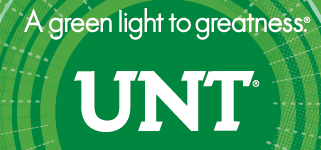 Master of Arts Degree in International Studies Class ListingProfessional Skills CoursesManagement Skills *MGMT 5140 Organizational Behavior and Analysis *MGMT 5210 Human Resource Management Seminar MGMT 5240 Project Management MGMT 5870 Leadership Research and Development Students who do not have a background in business may be required to take the following 2 courses as prerequisites to the above listed courses: *MGMT 5070 Management Issues (1.5) *MKTG 5000 Marketing Concepts (1.5) *courses are also available through online format Assessment and Evaluation Skills ANTH 5032 Ethnographic and Qualitative Research Methods for Non-Majors ANTH 5700 Evaluation in Anthropological Practice SOCI 5200 Seminar on Research Methods and Design Specialization Tracks and Courses International Development and Sustainability ANTH 4701.031/ 5700.009 Anthropology of Nongovernmental OrganizationsANTH 5400 Environmental AnthropologyANTH 5700 Anthropology of Non-Government OrganizationsANTH 5700 Hindu Ecology in Rural Development Initiatives in IndiaBIOL 5030 Foundations of Environmental Science BIOL 5040 Contemporary Topics in Environmental Science & Ecology BIOL 5100 Introduction to Environmental Impact Assessment BIOL 5200 Environmental Health ECON 5440 Economics of Natural Resources and Environment GEOG 5150 Water Resources SeminarGEOG 5245 Theories and Policies of Development GEOG 5400 Environmental Modeling GEOG 5420 Conservation and Resource Management GEOG 5700 Global Environmental Change GEOG 5750 Surface Water Hydrology GEOG 5850 Introduction to Ground Water Hydrology PADM 5615 Environmental Planning and Hazards PHIL 5750 Environmental Ethics PHIL 6960 Topics in Philosophy: Hindu Ecology in Rural Development in IndiaSOCI 5260 Topics in Sociology SOCI 5350 Seminar on Urbanization SOCI 5010 Social and Cultural foundations of Human Behavior SOCI 5260/6500 Global and Comparative Sociology EOHS 5370 Policy, Science, and Decisions (UNTHSC)Human Security ANTH 5201 Medical Anthropology ANTH 5220 Introduction to Health Services Research ANTH 5210 Anthropology of Public Health ANTH 5300 Migrants and Refugees ANTH 5620 Anthropology of EducationANTH 5700 Topics in Sociocultural AnthropologyGEOG 5130 Research in Human Geography GEOG 5245 Theories and Policies of DevelopmentGER 6750 Global Perspectives on the Future of Aging INST 5900/INST4850.003 Human Insecurity in the 21st Century: Cases from Asia, Africa & EuropePADM 6620 Challenges of Disaster Response PADM 5610 Disaster Preparedness and Management PADM 5700 International Disasters PADM 6610 Emergency Management Theory and Practice PSCI 5850 Human Rights SOCI 5260 Development and Social Change SOCI 5300 Seminar on Social Stratification SOCI 5330 Seminar on Race and Ethnicity SOCI 5450 Population and Society WMST 5200 Gender and Globalization WMST 5800 Seminar in Women’s Studies BACH 5328 Introduction to Global Health (UNTHSC) BACH 5330 Health Communication Strategies in Public Health (UNTHSC) EOHS 5322 Air Pollution and Health (UNTHSC) EOHS 5324 Water and Public Health: Global to Regional Perspectives (UNTHSC) EOHS 5334 Occupational Diseases and Health Practice (UNTHSC) National Security & Diplomacy CJUS 5100 Information Warfare, Security and Risk Analysis CJUS 5120 Cybercrime and Digital ForensicsCJUS 5800 Topics in Criminal Justice -World Criminal Justice SystemsGOV 5013 American National Defense Policy (TWU) GOV 5193 Rights, Race, and Social Justice (TWU) HIST 5130 Studies in World History -Nationalism / Islamism in Modern Middle East; Chinese Military History & Strategic CultureHIST 5190 Studies in Near East/African History HIST 5220 Studies in United States Military/Diplomatic History HIST 5230 Seminar in United States Military/Diplomatic History HIST 5240 Studies in European Military/Diplomatic History HIST 5250 Seminar in European Military/Diplomatic History HIST 5260 Seminar in Near East/African History INST 5900/INST4850.003 Human Insecurity in the 21st Century: Cases from Asia, Africa & EuropePADM 5700 Homeland Security PSCI 5810 Pro Seminar International RelationsPSCI 5820 International ConflictPSCI 5830 Conflict PSCI 5831 Conflict Management PSCI 5660 Civil Wars 5  Capstone Experience INST 5700 International Studies Practicum Additional Course Options: Students may use INST 5900 to enroll in relevant undergraduate 4000-level courses or use it for a relevant internship in the student’s area of concentration. Students must consult with the International Studies Advisor for permission to enroll INST 5900. Update:  2/16/2015